               Коновалова Наталья Валерьевна, 218-673-893Рисунок № 1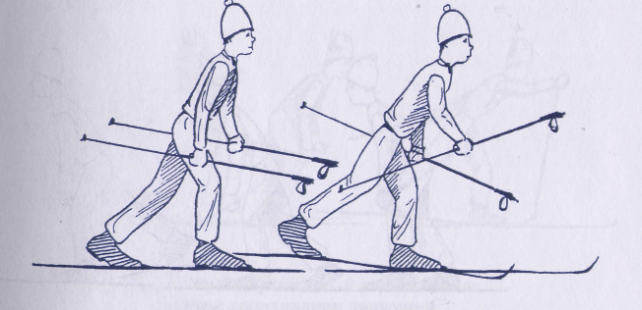 Рисунок № 2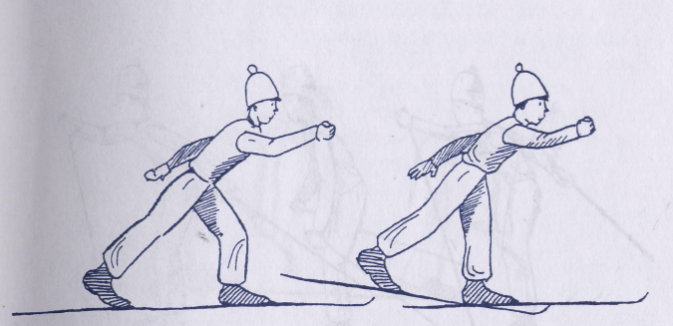 Рисунок № 3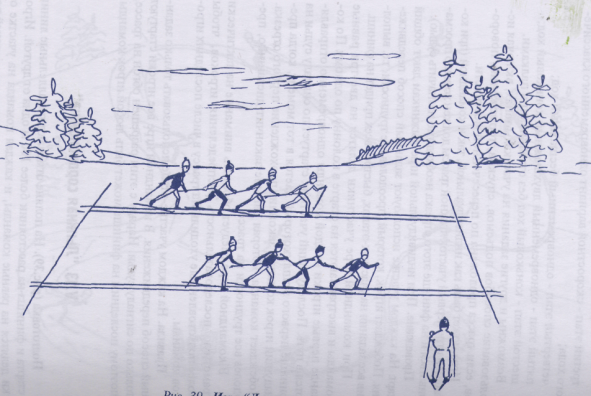 Рисунок № 4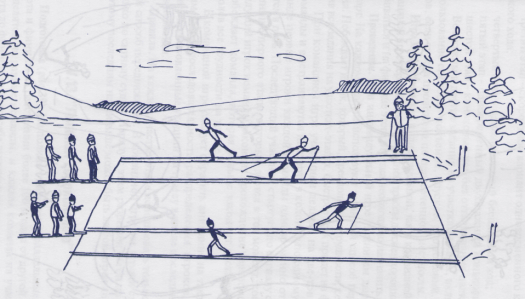 